BODY PARTS MULTIPLE CHOICE EXERCISELook at the numbers on the picture, choose and circle the correct option.Poglej številke, ki prikazujejo posamezne dele telesa. Obkroži črko pred pravilnim izrazom.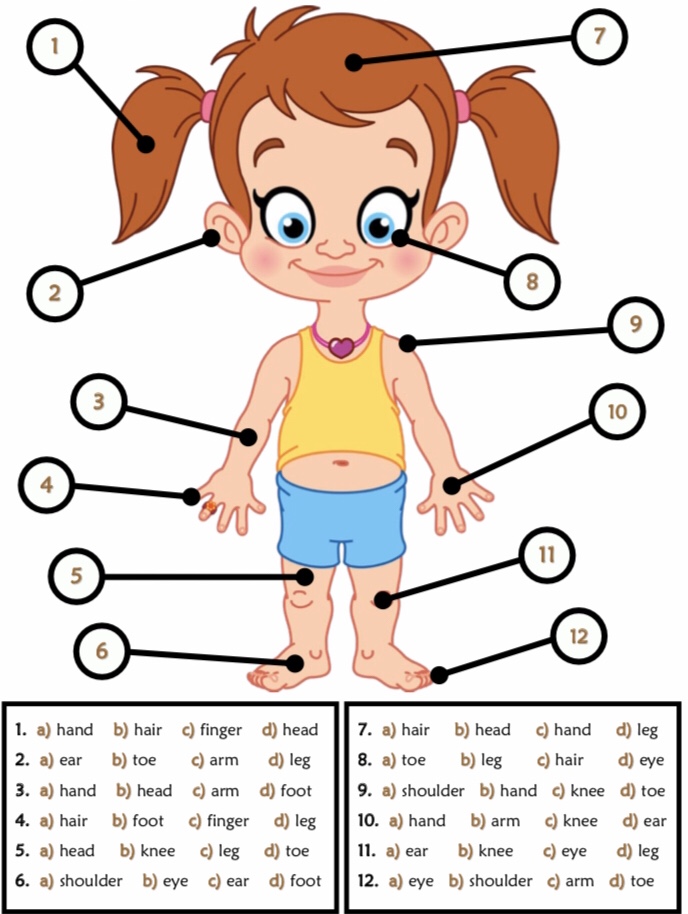 Vir: https://www.pinterest.ch/pin/396527942191090725/